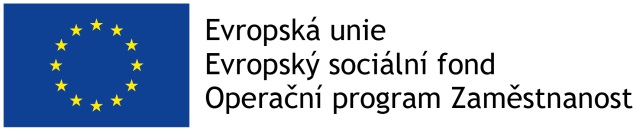 Výsledky Zápisu do dětských skupin v NehvizdechPřijatí do DS městys NehvizdyPřijatí do DS ZŠ Nehvizdy 3Nepřijati – dle data narození (podle data narození od nejstarších po nejmladší). 6 dětem bude nabídnuta docházka v režimu „Náhradník“ (nepravidelná docházka za omluvené dítě v DS). Vyřazeni ze zápisu z důvodu přijetí do MŠ Nehvizdy